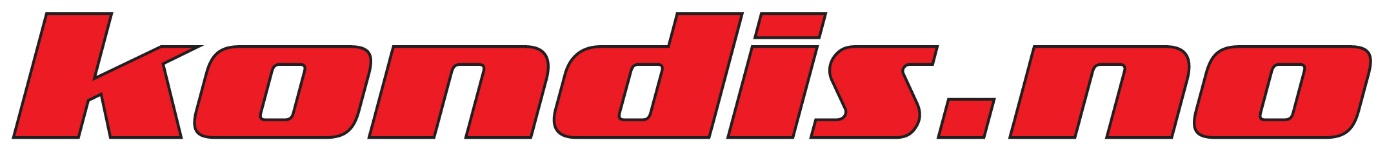 NYHETSBREV 1 2017
Redigert av Olav Engen

Hei medarbeider i kondis.noDu får dette nyhetsbrevet fordi du er en av våre bidragsytere som vi gjerne vil ta vare på – og som vi tror vil ha nytte av noe av det vi skriver om. Det skjer jo hele tiden forbedringer og endringer på sidene våre og i publiseringsverktøyet som det kan være kjekt å bli gjort oppmerksom på. Se tidligere nyhetsbrev (må logge på CP for å se disse) 
Helst ikke forhåndsomtaler i helgene
Heldigvis legger dere ut så mange nyhetssaker fra arrangementer hver helg at vi får en «utfordring» med at reportasjene raskt kommer langt ned på hovedsiden.
Derfor er det fint om dere legger ut forhåndsomtaler helst på tirsdag-fredag dersom det ikke er noe problem at omtalen forskyves en dag eller to.

Dersom du skriver en forhåndsomtale i helgen kan du gå til tab’en «Tidsstyring» når du jobber med omtalen og endre publiseringstidspunkt fra «nå» til «oppgitt dato» - og deretter legger inn dato og klokkeslett for ønsket publiseringstidspunkt. Saken skal være haket av for aktiv.  

Imageshop: Kun utvalgte bilder, tekstet
Vi har oppdatert beskrivelsen av hvordan du laster opp bilder til Imageshop – inkludert en enklere drag-and-drop metode for opplasting av bilder som nå fungerer tilfredsstillende.

Vi forventer fortsatt at dere som har fotoutstyr fra kondis overfører et utvalg høyoppløselige bilder til Imageshop når dere har tatt fotoserier, slik at vi kan få en felles lagringsplass for gode bilder. Mens vi tidligere ba dere legge inn «alle» har vi nå innsett at dette ikke er veldig praktisk verken for oss eller brukerne som skal gjenfinne bilder. Vi ber nå om at alle bildene som lastes opp tekstes med både løpets navn (som før) og i tillegg hvem som er på bildet, slik at bildene kan søkes opp. Det betyr at du må gjøre et begrenset utvalg av de beste bildene slik at jobben med dette er overkommelig

Når bildene er overført til Imageshop vil det også bli mulig for andre å kjøpe bilder fra arrangementet. Inntektene fra dette salget deles likt mellom Kondis og fotografen.
Husk å skrive i saken på kondis.no at det finnes flere bilder fra arrangementet i vår bildedatabase. Her bør det også lages en link slik at leserne finner fram til bildene. Oppdatert instruks: Slik laster du opp bilder til Imageshop
(må være pålogget CP for å lese).  Se også pdf-vedlegg.Slik laster du opp bilder til Imageshop 
Følg bruksanvisningen nøye, start helt forfra dersom du gjør feil.Bruk Kondis Instagramkonto
kondisno på Instagram har nå passert 5000 følgere opp fra 2244 pr 14.juni 2016.

Ved å legge ut et bilde fra start og/eller etter målgang fra en konkurranse på Instagram og flette inn i teksten at det kommer reportasje og bilder fra arrangementet på kondis.no,  kan en nå utøvere som ikke kjenner til eller er sjelden på kondis.no.

Mest effekt kan en få ved å ta bilde med mobilen og legge kjapt ut. Legger en inn #hashtag med utøver(e) på bildet og andre aktuelle, pluss andre sentrale ord kan en nå mange. Sjekk ut hvordan Martin, Thomas og Heming tagger bildene de legger ut på kondisno instagramkontoen.

Det finnes også en rekke verktøy som gjør #hashtaggingen enklere. Som f.eks. at en kan legge ut faste #hashtag med et enkelt klikk. Se f.eks appen «Magnify».

Ønsker du å ta i bruk Kondis sin Instagramkonto tar du kontakt med Heming på webmaster@kondis.noFra forrige nyhetsbrev: Medlemssaker
Som du har sett har vi nå tilrettelagt for «Medlemssaker» på kondis.no. Dette er saker forbeholdt våre medlemmer og der man må være innlogget for å lese sakene. Bakgrunnen for dette er å øke fordelsopplevelsen av å være medlem i Kondis. Antall medlemmer har det siste året vist en synkende tendens, og kombinasjonen av lukkede medlemssaker og Min Side (se nedenfor) er to grep for å snu denne tendensen.

Løpsreportasjer og forhåndsomtaler skal ligge åpent som tidligere, det samme med f.eks. terminlister, resultater og statistikk. Det vi ønsker er derimot flere saker av typen treningsstoff og intervjuer med utøvere av alle kategorier – saker som kan legges ut som medlemssaker uten at den åpne nyhetsstrømmen blir dårligere enn før innføringen av «medlemssaker».

På linken «Medlemssaker (lukket for andre)» på forsiden ser du hvilke saker som foreløpig er lagt ut. Det gir en idé om type saker vi ser som aktuelle. Vi har foreløpig lagt inn en godkjenningsprosedyre på dette, som vi har for toppoppslag – slik at når du har publisert en sak beregnet som medlemssak varsles du om at administrator må godkjenne denne.

Slik går du fram for å publisere en «Medlemssak»:
1. Når du har skrevet ferdig en medlemssak går du til fanen «Avansert» og velger «Medlemmer fra Connect» i boksen for Lukket artikkel. 
Se bilde 1 sist i dette nyhetsbrevet.
2. Når du legger inn sider det skal publiseres på velger du de vanlige i idrett, lokalsider mv, men merker samtidig i boksen for «Medlemssaker (lukket for andre».
Se bilde 2 sist i dette nyhetsbrevet. 

En av effektene av medlemssakene er at vi håper å få flere innmeldinger på denne måten. Dersom et ikke-medlem klikker på en medlemssak vil vedkommende få opp et varsel om at dette er en artikkel forbeholdt medlemmer – etterfulgt av link til innmeldingsskjemaene. Erfaringen så langt er svært positiv, med flere innmeldinger kanalisert via disse artiklene – og så langt ingen negative tilbakemeldinger.

Ditt bidrag
Du kan altså gi ditt bidrag til flere medlemmer i Kondis ved å skrive en medlemssak, f.eks. et intervju med en løper når du likevel er på et løp, eller via e-post. Vi jobber med å få opp en registrering som linker nyinnmeldinger til hvilken sak det nye medlemmet var inne på da de meldte seg inn. Slik sett kan du se hva du har generert av nye medlemmer gjennom disse sakene.
En av mange nye muligheter «lukkede» saker gir oss er for øvrig at vi nå kan legge ut de ulike fordelskodene på nett – bak «muren».
ILLUSTRASJONER HENVIST TIL OVENFOR: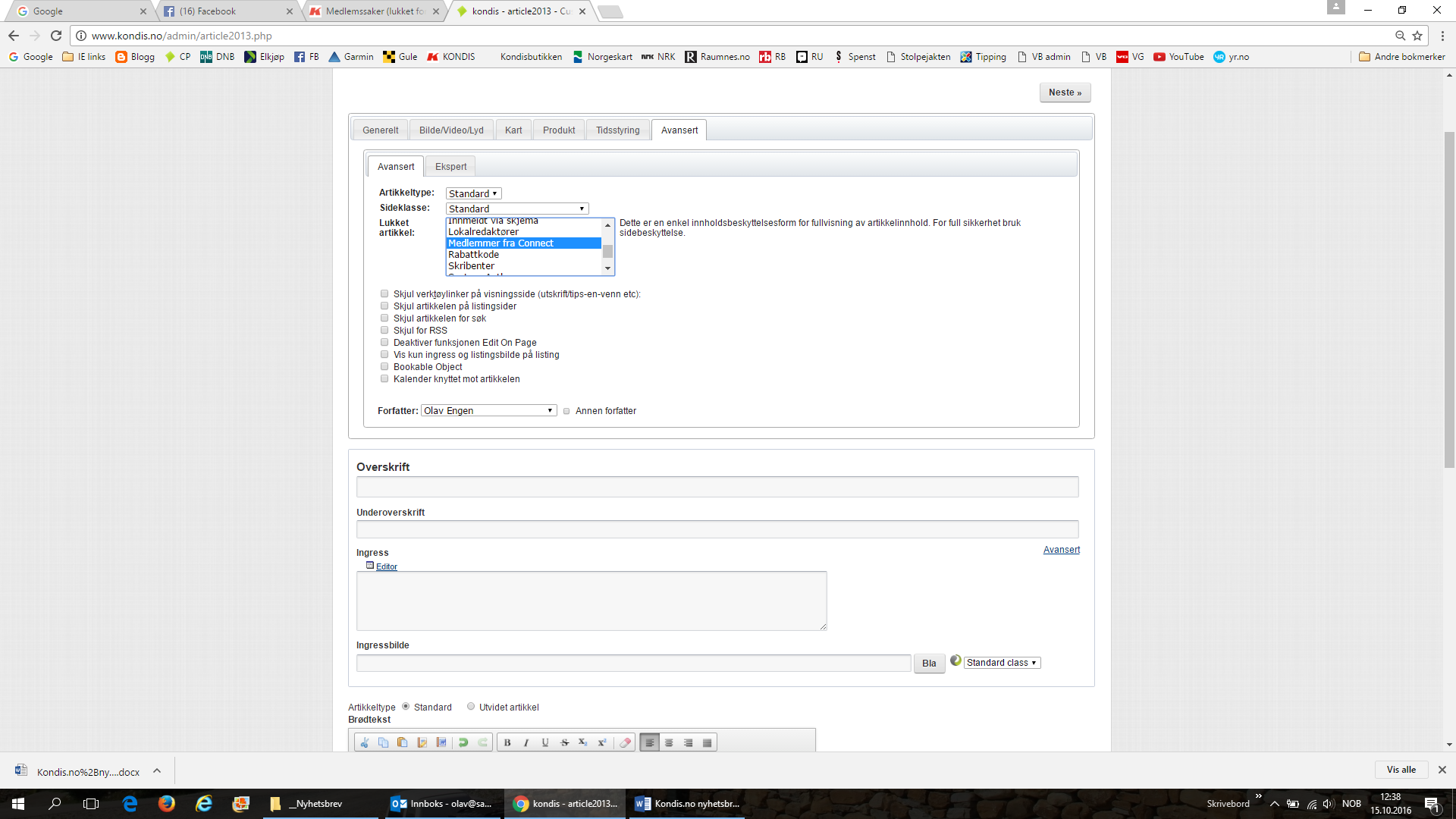 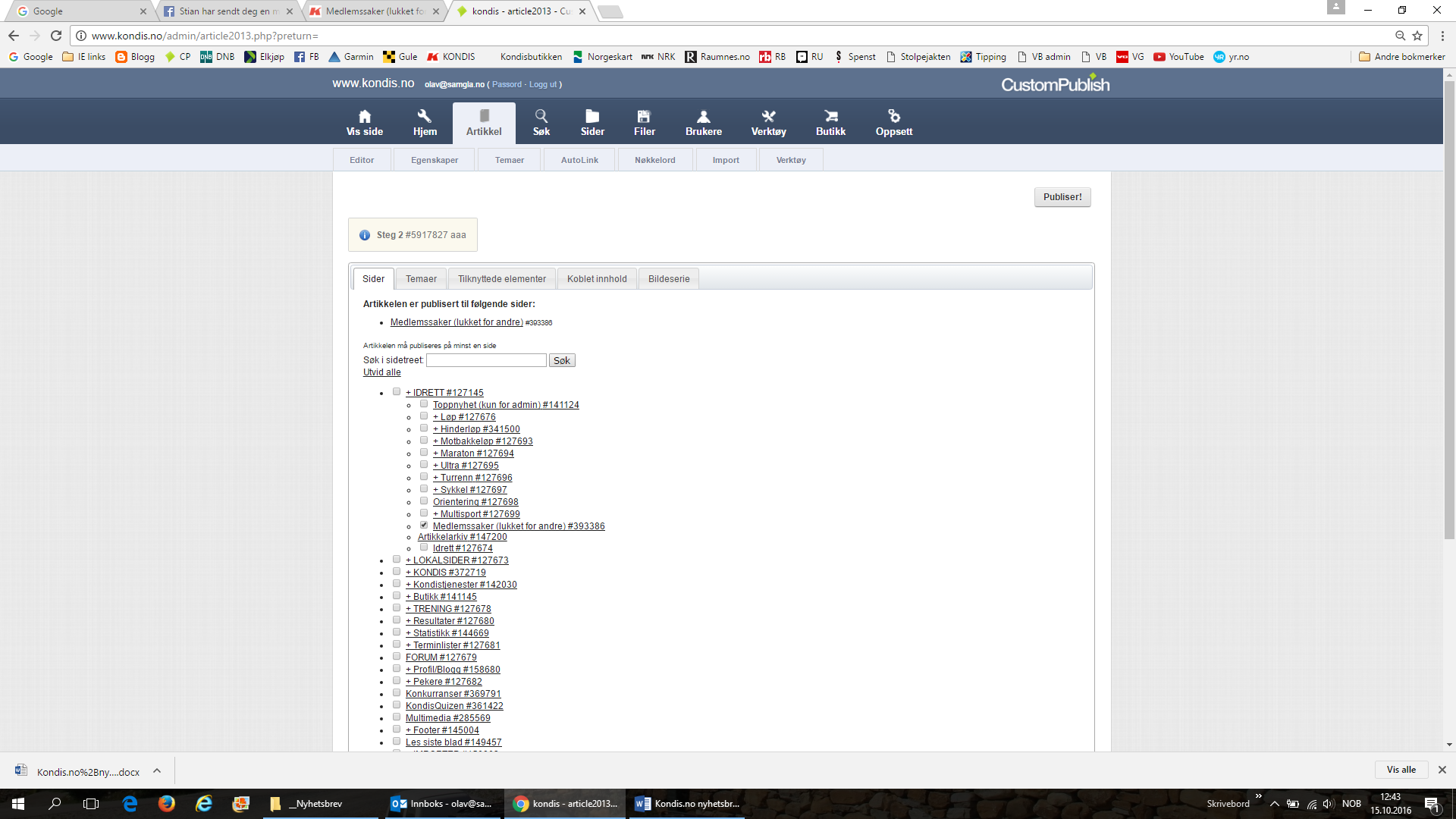 Oslo 15. juni 2017Vennlig hilsen 
Olav 
KONDIS	901 72 776Privat: olav@samgla.no 
Redaksjonelt: kondis@kondis.no 
